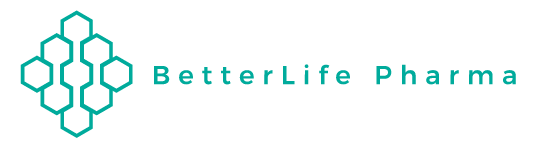 BetterLife’s BETR-001 Demonstrates BETR-001 Anti-depressant Activity in Preclinical Models of Depression VANCOUVER, British Columbia, April 6, 2021 - BetterLife Pharma Inc. (“BetterLife” or the “Company”) (CSE: BETR / OTCQB: BETRF / FRA: NPAU), an emerging biotech company focused on the development and commercialization of cutting-edge treatments for mental disorders, is pleased to announce it has obtained additional positive data confirming the anti-depressant activity of its lead compound 2-bromo-LSD (“BETR-001”) in preclinical models of depression. The study is part of BetterLife’s collaboration with the laboratory of Dr. Argel Aguilar-Valles at Carleton University’s (Carleton) Department of Neuroscience.BETR-001 is a second-generation Lysergic Acid Diethylamide (“LSD”) derivative molecule that BetterLife believes will mimic the therapeutic potential of LSD without causing psychedelic effects, such as hallucinations. The current study evaluated the anti-depressant activity of BETR-001 on depressive-like behavior of mice in a forced swim test. The amount of time mice spend immobile (a depression-like behavior) was significantly reduced 24 hours after treatment with single dose of BETR-001 (1.0 mg/kg) compared to the untreated control group. BETR-001 had no effect on the locomotion behavior of mice in this study, suggesting the increased mobility in the forced swim test was due to its anti-depressant activity. “We are very pleased with these preclinical results as they show that BETR-001 efficacy in the forced swim test is consistent with 2-bromo-LSD’s 5-HT2A agonist activity, promotion of neural plasticity, and its anti-depressant effect in stress-induced preclinical depression model, as demonstrated in previous studies by BetterLife. The mounting evidence on BETR-001 efficacy in preclinical models of depression leaves little doubt on its therapeutic potential in depression and related disorders,” stated BetterLife’s Chief Executive Officer, Dr. Ahmad Doroudian. Dr. Argel Aguilar-Valles commented, “We are pleased to collaborate with the BetterLife team in demonstrating the anti-depressant activity of 2-bromo-LSD (BETR-001) in various preclinical models that are established in our laboratory. LSD and other psychedelic drugs have been shown to have anti-depressant effects, and non-hallucinogenic derivatives of these drugs such as BETR-001 represent a promising alternative.”BetterLife is also pleased to present an interview by Dr. Doroudian with Proactive Investors discussing the anti-depressant activity of BETR-001.  The interview can be viewed at https://youtu.be/ZSUkplRsZ_I. About BetterLife Pharma BetterLife Pharma Inc. is an emerging biotechnology company primarily focused on developing and commercializing two compounds, BETR-001 and BETR-002, to treat neuro-psychiatric and neurological disorders.BETR-001, which is in preclinical and IND-enabling studies, is a non-hallucinogenic and non-controlled LSD derivative in development and it is unique in that it is unregulated and therefore can be self-administered. BetterLife’s synthesis patent for BETR-001 eliminates regulatory hurdles and its pending patent for composition and method of use covers treatment of depression, cluster headaches, post-traumatic stress disorder and other neuro-psychiatric and neurological disorders. BETR-002, which is in preclinical and IND-enabling studies, is based on honokiol, the active anxiolytic ingredient of magnolia bark. BetterLife’s pending method of use and formulations patent covers treatment of anxiety related disorders including benzodiazepine dependency. BetterLife also owns a drug candidate for the treatment of viral infections such as COVID-19 and is in the process of seeking strategic alternatives for further development.For further information, please visit BetterLife Pharma .About the Department of Neuroscience at Carleton UniversityCarleton Neuroscience has an international reputation for research on stress and its effects on brain functioning and mental health. The department has an interdisciplinary approach to understanding the emergence, prevention and treatment of mental and physical disorders.For more information, please visit www.carleton.ca/neuroscience.Contact InformationDavid Melles, Investor Relations ManagerEmail: David.Melles@blifepharma.comPhone: 1-778-887-1928Cautionary Note Regarding Forward-Looking StatementsNo securities exchange has reviewed nor accepts responsibility for the adequacy or accuracy of the content of this news release. This news release contains forward-looking statements relating to product development, licensing, commercialization and regulatory compliance issues and other statements that are not historical facts. Forward-looking statements are often identified by terms such as “will”, “may”, “should”, “anticipate”, “expects” and similar expressions. All statements other than statements of historical fact, included in this release are forward-looking statements that involve risks and uncertainties. There can be no assurance that such statements will prove to be accurate and actual results and future events could differ materially from those anticipated in such statements. Important factors that could cause actual results to differ materially from the Company’s expectations include the failure to satisfy the conditions of the relevant securities exchange(s) and other risks detailed from time to time in the filings made by the Company with securities regulations. The reader is cautioned that assumptions used in the preparation of any forward-looking information may prove to be incorrect. Events or circumstances may cause actual results to differ materially from those predicted, as a result of numerous known and unknown risks, uncertainties, and other factors, many of which are beyond the control of the Company. The reader is cautioned not to place undue reliance on any forward-looking information. Such information, although considered reasonable by management at the time of preparation, may prove to be incorrect and actual results may differ materially from those anticipated. Forward-looking statements contained in this news release are expressly qualified by this cautionary statement. The forward-looking statements contained in this news release are made as of the date of this news release and the Company will update or revise publicly any of the included forward-looking statements as expressly required by applicable law.